Publicado en Madrid el 09/01/2018 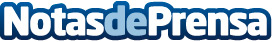 Dúchate muestra cómo reducir el gasto de agua en el bañoA la hora de diseñar la decoración del cuarto de baño, la funcionalidad, la comodidad y la apariencia estética de sus elementos suelen ser las prioridades. No obstante, tiene sentido prestar atención a la energía que se gasta en el baño diariamenteDatos de contacto:Dúchatehttps://www.duchate.es914 741 004Nota de prensa publicada en: https://www.notasdeprensa.es/duchate-muestra-como-reducir-el-gasto-de-agua Categorias: Nacional Interiorismo Madrid Consumo Construcción y Materiales http://www.notasdeprensa.es